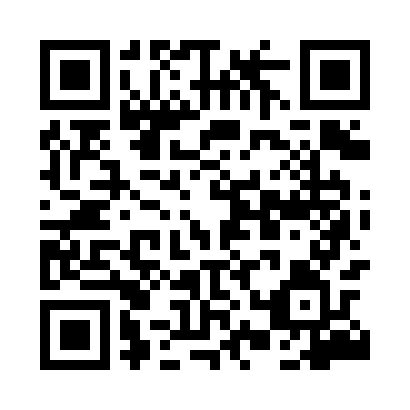 Prayer times for Wezyki Nowe, PolandWed 1 May 2024 - Fri 31 May 2024High Latitude Method: Angle Based RulePrayer Calculation Method: Muslim World LeagueAsar Calculation Method: HanafiPrayer times provided by https://www.salahtimes.comDateDayFajrSunriseDhuhrAsrMaghribIsha1Wed2:335:0812:375:458:0610:302Thu2:295:0612:375:468:0810:333Fri2:255:0412:365:478:0910:374Sat2:235:0312:365:488:1110:405Sun2:225:0112:365:498:1310:426Mon2:224:5912:365:508:1410:437Tue2:214:5712:365:518:1610:448Wed2:204:5512:365:528:1810:449Thu2:194:5412:365:538:1910:4510Fri2:194:5212:365:548:2110:4611Sat2:184:5012:365:558:2210:4612Sun2:174:4912:365:568:2410:4713Mon2:174:4712:365:578:2610:4814Tue2:164:4512:365:578:2710:4815Wed2:154:4412:365:588:2910:4916Thu2:154:4212:365:598:3010:5017Fri2:144:4112:366:008:3210:5018Sat2:144:3912:366:018:3310:5119Sun2:134:3812:366:028:3510:5220Mon2:134:3712:366:038:3610:5221Tue2:124:3512:366:048:3810:5322Wed2:124:3412:366:048:3910:5423Thu2:114:3312:366:058:4010:5424Fri2:114:3212:366:068:4210:5525Sat2:104:3112:376:078:4310:5626Sun2:104:2912:376:088:4410:5627Mon2:104:2812:376:088:4610:5728Tue2:094:2712:376:098:4710:5729Wed2:094:2612:376:108:4810:5830Thu2:094:2512:376:118:4910:5931Fri2:084:2512:376:118:5110:59